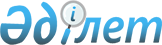 Бурабай аудандық мәслихатының 2022 жылғы 27 желтоқсандағы № 7С-33/5 "2023-2025 жылдарға арналған Бурабай ауданы Зеленобор ауылдық округінің бюджеті туралы" шешіміне өзгерістер енгізу туралыАқмола облысы Бурабай аудандық мәслихатының 2023 жылғы 16 қаңтардағы № 7С-34/5 шешімі
      Бурабай аудандық мәслихаты ШЕШТІ:
      1. Бурабай аудандық мәслихаттың "Бурабай ауданының Зеленобор ауылдық округінің 2023-2025 жылдарға арналған бюджеті туралы" 2022 жылғы 27 желтоқсандағы № 7С-33/5 (Нормативтік құқықтық актілерді мемлекеттік тіркеу тізілімінде № 176857 болып тіркелген) шешіміне келесi өзгерісер енгізілсін:
      кіріспе жаңа редакцияда жазылсын:
      "Қазақстан Республикасының Бюджет кодексінің 9-1-бабының 2-тармағына, Қазақстан Республикасының "Қазақстан Республикасындағы жергілікті мемлекеттік басқару және өзін-өзі басқару туралы" Заңының 6-бабының 2-7-тармағына сәйкес, Бурабай аудандық мәслихаты ШЕШТІ:";
      1-тармақ жаңа редакцияда жазылсын:
      "1. Бурабай ауданы Зеленобор ауылдық округінің 2023-2025 жылдарға арналған бюджеті тиісінше 1, 2, және 3-қосымшаларына сәйкес соның ішінде 2023 жылға мынадай көлемдерде бекітілсін:
      1) кірістер – 190025,0 мың теңге, соның ішінде:
      салықтық түсімдер – 18335,0 мың теңге;
      салықтық емес түсімдер – 100,0 мың теңге;
      негізгі капиталды сатудан түсетін түсімдер – 200,0 мың теңге;
      трансферттердің түсімдері – 171390,0 мың теңге;
      2) шығындар – 191022,1 мың теңге;
      3) таза бюджеттік кредиттеу – 0,0 мың теңге, соның ішінде:
      бюджеттік кредиттер – 0,0 мың теңге;
      бюджеттік кредиттерді өтеу – 0,0 мың теңге;
      4) қаржы активтерімен операциялар бойынша сальдо – 0,0 мың теңге, соның ішінде:
      қаржы активтерін сатып алу – 0,0 мың теңге;
      мемлекеттің қаржы активтерін сатудан түсімдер – 0,0 мың теңге;
      5) бюджет тапшылығы (профициті) – - 997,1 мың теңге;
      6) бюджеттің тапшылығын қаржыландыру (профицитін пайдалану) – 997,1 мың теңге.
      2. Бурабай аудандық мәслихаттың көрсетілген шешімінің 1 қосымшасы осы шешімнің приложению сәйкес жаңа редакцияда жазылсын.
      3. Осы шешім 2023 жылғы 1 қаңтардан бастап қолданысқа енгізіледі. 2023 жылға арналған Зеленобор ауылдық округінің бюджеті
					© 2012. Қазақстан Республикасы Әділет министрлігінің «Қазақстан Республикасының Заңнама және құқықтық ақпарат институты» ШЖҚ РМК
				
      Аудандық мәслихат төрағасы

М.Нұрпанова
Бурабай аудандық
мәслихатының
2023 жылғы 16 қаңтардағы
№ 7С-34/5 шешіміне
қосымшаБурабай аудандық
мәслихатының
2022 жылғы 27 желтоқсандағы
№ 7С-33/5 шешіміне
1-қосымша
Санаты
Санаты
Санаты
Санаты
Сома,мың теңге
Сыныбы
Сыныбы
Сыныбы
Сома,мың теңге
Кіші сыныбы
Кіші сыныбы
Сома,мың теңге
Атауы
Сома,мың теңге
1
2
3
4
5
 I. Кірістер
190025,0
1
Салықтық түсімдер
18335,0
01
Табыс салығы
2375,0
2
Жеке табыс салығы
2375,0
04
Меншiкке салынатын салықтар
15898,0
1
Мүлікке салынатын салықтар
1140,0
3
Жер салығы
855,0
4
Көлiк құралдарына салынатын салық 
13754,0
 5
Бірыңғай жер салығы
149,0
05
Тауарларға, жұмыстарға және қызметтерге салынатын iшкi салықтар
62,0
3
Табиғи және басқа да ресурстарды пайдаланғаны үшiн түсетiн түсiмдер
62,0
2
Салықтық емес түсімдер
100,0
04
Мемлекеттік бюджеттен қаржыландырылатын, сондай-ақ Қазақстан Республикасы Ұлттық Банкінің бюджетінен (шығыстар сметасынан) ұсталатын және қаржыландырылатын мемлекеттік мекемелер салатын айыппұлдар, өсімпұлдар, санкциялар, өндіріп алулар
100,0
1
Мемлекеттік бюджеттен қаржыландырылатын, сондай-ақ Қазақстан Республикасы Ұлттық Банкінің бюджетінен (шығыстар сметасынан) ұсталатын және қаржыландырылатын мемлекеттік мекемелер салатын айыппұлдар, өсімпұлдар, санкциялар, өндіріп алулар
100,0
3
Негізгі капиталды сатудан түсетін түсiмдер
200,0
01
Мемлекеттік мекемелерге бекітілген мемлекеттік мүлікті сату
200,0
1
Жергілікті бюджеттен қаржыландырылатын мемлекеттік мекемелерге бекітілген мүлікті сатудан түсетін түсімдер
200,0
4
Трансферттердің түсімдері
171390,0
02
Мемлекеттік басқарудың жоғары тұрған органдарынан түсетін трансферттер
171390,0
3
Аудандық (облыстық маңызы бар қала) бюджеттен түсетін трансферттер
171390,0
Функционалдық топ
Функционалдық топ
Функционалдық топ
Функционалдық топ
сома,мың теңге
Бюджеттік бағдарлама әкімшісі
Бюджеттік бағдарлама әкімшісі
Бюджеттік бағдарлама әкімшісі
сома,мың теңге
Бағдарлама
Бағдарлама
сома,мың теңге
Атауы
сома,мың теңге
1
2
3
4
5
II. Шығындар
191022,1
1
Жалпы сипаттағы мемлекеттік қызметтер
43676,0
124
Аудандық маңызы бар қала, ауыл, кент, ауылдық округ әкімінің аппараты
43676,0
001
Аудандық маңызы бар қала, ауыл, кент, ауылдық округ әкімінің қызметін қамтамасыз ету жөніндегі қызметтер
43676,0
07
Тұрғын үй-коммуналдық шаруашылық
32922,0
124
Аудандық маңызы бар қала, ауыл, кент, ауылдық округ әкімінің аппараты
32922,0
008
Елді мекендердегі көшелерді жарықтандыру
1273,0
009
Елді мекендердің санитариясын қамтамасыз ету
684,0
011
Елді мекендерді абаттандыру және көгалдандыру
30965,0
12
Көлік және коммуникация
2424,1
124
Аудандық маңызы бар қала, ауыл, кент, ауылдық округ әкімінің аппараты
2424,1
013
Аудандық маңызы бар қалаларда, ауылдарда, кенттерде, ауылдық округтерде автомобиль жолдарының жұмыс істеуін қамтамасыз ету
2424,1
13
Басқалар
112000,0
057
"Ауыл-ел бесігі" жобасы шеңберінде ауылдық елді мекендерде әлеуметтік және инженерлік инфрақұрылым бойынша іс-шараларды іске асыру
112000,0
III. Таза бюджеттiк кредиттеу 
0,0
Бюджеттік кредиттер
0,0
Бюджеттік кредиттерді өтеу
0,0
IV. Қаржы активтерiмен операциялар бойынша сальдо 
0,0
Қаржы активтерін сатып алу
0,0
Мемлекеттің қаржы активтерін сатудан түсетін түсімдер 
0,0
V. Бюджет тапшылығы (профициті)
-997,1
VI. Бюджеттің тапшылығын қаржыландыру (профицитін пайдалану)
 997,1